Two Step EquationsEquationA mathematical sentence built from expressions using one or more equal signs (=).Examples: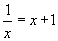 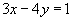 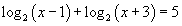 TermParts of an expression or series separated by + or – signs, or the parts of a sequence separated by commas.Constant  A term without a variable, (just numbers).  Example, in   5X + 4 - 7  =  2.3 + ⅕  the constants in this equation are 4, -7, 2.3, and ⅕Coefficient The number that is in front of a variable, so, 5 is the coefficient  in the term 5X, (X is the variable).Step 1.Eliminate the constant that is on the side of the variable, by adding its’ opposite. Purpose: To get variable on one side of the equation by itself. 14  + 7X = 28				X   -  2  =  18-14	    -14				7     +2  =  +2Rewrite equation: 7X = 14                                                         X   =  20				             7Step 2. Perform the opposite operation that combines the variable to the coefficient.Purpose: To separate variable from the coefficient.7X  this is a multiplication operation, which means   7 times X. The opposite operation of multiplication is division.   X is a division operation, which can also be written as 1X. The opposite of division is multiplication.                  7						                     77X  =  14				X  ÷ 7    or 1 X  ÷  1    which really means  X   ×  7  = 20 x 7               			7          7				7                7         7                                         7       1	           1Rewrite equation:  X  =  2						X   =  140ExpressionTerms5a3 – 2xy + 35a3, 2xy, and 3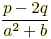 p, 2q, a2, and b